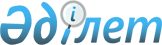 "Аршалы ауданы бойынша 2014 жылға қоғамдық жұмыстарға сұранысты және ұсынысты айқындау, ұйымдардың тізбесін, қоғамдық жұмыстардың түрлерін, көлемі мен нақты жағдайларын, қатысушылардың еңбегіне төленетін ақының мөлшерін және олардың қаржыландыру көздерін бекіту туралы" Аршалы ауданы әкімдігінің 2014 жылғы 24 қаңтардағы № А-38 қаулысына өзгерістер енгізу туралыАқмола облысы Аршалы ауданы әкімдігінің 2014 жылғы 29 шілдедегі № А-270 қаулысы. Ақмола облысының Әділет департаментінде 2014 жылғы 15 тамызда № 4317 болып тіркелді      РҚАО ескертпесі.

      Құжаттың мәтінінде түпнұсқаның пунктуациясы мен орфографиясы сақталған.

      «Халықты жұмыспен қамту туралы» Қазақстан Республикасының 2001 жылғы 23 қаңтардағы Заңының 20 бабына, Қазақстан Республикасы Үкіметінің 2001 жылғы 19 маусымдағы № 836 қаулысымен бекітілген Қоғамдық жұмыстарды ұйымдастыру және қаржыландыру қағидаларына сәйкес, Аршалы ауданының әкімдігі ҚАУЛЫ ЕТЕДІ:



      1. «Аршалы ауданы бойынша 2014 жылға қоғамдық жұмыстарға сұранысты және ұсынысты айқындау, ұйымдардың тізбесін, қоғамдық жұмыстардың түрлерін, көлемі мен нақты жағдайларын, қатысушылардың еңбегіне төленетін ақының мөлшерін және олардың қаржыландыру көздерін бекіту туралы» Аршалы ауданы әкімдігінің 2014 жылғы 24 қаңтардағы № А-38 қаулысына өзгерістер енгізу туралы (нормативтік құқықтық актілерді мемлекеттік тіркеу тізілімінде № 3998 тіркелген, «Вперед» № 13 (4157) газетінде 2014 жылғы 13 ақпанда жарияланған) қаулысына келесі өзгерістер енгізілсін:



      осы қаулыға 1 және 2 қосымшалар жаңа редакцияда баяндалсын 1 және 2 қосымшаларына сәйкес бекітілсін.



      2. Осы қаулының орындалуын бақылау аудан әкімінің орынбасары А.Е.Мысырәлімоваға жүктелсін.



      3. Аршалы ауданы әкімдігінің осы қаулысы Ақмола облысы Әділет департаментінде мемлекеттік тіркелген күннен бастап күшіне енеді және ресми жарияланған күннен бастап қолданысқа енгізіледі.      Аршалы ауданының әкімі                     Ж.Нұркенов      Келісілген      Қазақстан Республикасы

      ішкі істер министрлігі

      «Ақмола облысы бойынша

      ішкі істер департаменті

      Аршалы ауданының ішкі істер

      бөлімі» мемлекеттік мекемесінің

      бастығы                                    Б.Әділханов      «Аршалы ауданының

      қорғаныс істері жөніндегі

      бөлімі» республикалық

      мемлекеттік мекемесінің

      бастығы                                    Т.Бражанов      «Қазақстан Республикасы

      тұтынушылардың құқықтарын

      қорғау агенттігінің

      Ақмола облысы тұтынушылардың

      құқықтарын қорғау департаментінің

      Аршалы аудандық тұтынушылардың

      құқықтарын қорғау басқармасы»

      мемлекеттік мекемесі

      басшысының м.а.                            Е.Назарова      «Аршалы ауданының

      Әділет басқармасы»

      мемлекеттік мекемесінің басшысы            К.Оспанова      «Аршалы ауданының

      мемлекеттік мұрағаты»

      мемлекеттік мекемесінің

      директоры                                  М.Руденко      «ЕЦ–166/5 мекемесі»

      Қылмыстық-атқару комитетінің

      республикалық мемлекеттік

      мекемесінің бастығы                        Ж.Тұяқпаев      «Нұр Отан» партиясы

      Аршалы аудандық филиалы

      төрағасының орынбасары                     Р.Федорова

Аршалы ауданы әкімдігінің

2014 жылдың 29 шілдедегі

№ А-270 қаулысымен   

1 қосымша        Аршалы ауданы әкімдігінің

2014 жылдың 24 қаңтардағы

№ А-38 қаулысымен    

1 қосымша         

Аршалы ауданы бойынша 2014 жылға қоғамдық жұмыстарға сұраныс пен ұсыныс

Аршалы ауданы әкімдігінің

2014 жылдың 29 шілдедегі

№ А-270 қаулысымен   

2 қосымша        Аршалы ауданы әкімдігінің

2014 жылдың 24 қаңтардағы

№ А-38 қаулысымен    

2 қосымша         

Ұйымдардың тізбесі, қоғамдық жұмыстардың түрлері, көлемі мен нақты жағдайлары, қатысушылардың еңбегіне төленетін ақының мөлшері және олардың қаржыландыру көздерікестенің жалғасы:
					© 2012. Қазақстан Республикасы Әділет министрлігінің «Қазақстан Республикасының Заңнама және құқықтық ақпарат институты» ШЖҚ РМК
				№Ұйымның атауыСұранысҰсыныс1«Аршалы ауданы Жібек Жолы ауылдық округі әкімінің аппараты» мемлекеттік мекемесі442«Аршалы ауданы Бірсуат селолық округі әкімінің аппараты» мемлекеттік мекемесі663«Аршалы ауданы Аршалы кенті әкімінің аппараты» мемлекеттік мекемесі56564«Аршалы ауданы Ақбұлақ селолық округі әкімінің аппараты» мемлекеттік мекемесі885«Аршалы ауданы Арнасай ауылдық округі әкімінің аппараты» мемлекеттік мекемесі886«Аршалы ауданы Волгодонов селолық округі әкімінің аппараты» мемлекеттік мекемесі887«Аршалы ауданы Ижев селолық округі әкімінің аппараты» мемлекеттік мекемесі10108«Аршалы ауданы Константинов селолық округі әкімінің аппараты» мемлекеттік мекемесі12129«Аршалы ауданы Түрген ауылдық округі әкімінің аппараты» мемлекеттік мекемесі8810«Аршалы ауданы Михайлов селолық округі әкімінің аппараты» мемлекеттік мекемесі101011«Аршалы ауданы Бұлақсай ауылдық әкімінің аппараты» мемлекеттік мекемесі»8812«Аршалы ауданы Сараба селолық округі әкімінің аппараты» мемлекеттік мекемесі8813«Аршалы ауданы Анар селолық округі әкімінің аппараты» мемлекеттік мекемесі8814«Аршалы ауданының қорғаныс істері жөніндегі бөлімі» республикалық мемлекеттік мекемесі3315«Аршалы аудандық әділет басқармасы» мемлекеттік мекемесі6616«Аршалы аудандық мемлекеттік мұрағаты» мемлекеттік мекемесі4417«Қазақстан Республикасының ішкі істер Министрлігі Ақмола облысы ішкі істер департаменті Аршалы ауданының ішкі істер бөлімі» мемлекеттік мекемесі2218«Аршалы ауданының сәулет және қала құрылысы бөлімі» мемлекеттік мекемесі3319«Вячеслав орта мектебі» мемлекеттік мекемесі3320«Қазақстан Республикасы тұтынушылардың құқықтарын қорғау агенттігінің Ақмола облысы тұтынушылардың құқықтарын қорғау департаментінің Аршалы аудандық тұтынушылардың құқықтарын қорғау басқармасы» мемлекеттік мекемесі3321«Аршалы ауданының жер қатынастары бөлімі» мемлекеттік мекемесі2222«Аршалы ауданының ауыл шаруашылығы бөлімі» мемлекеттік мекемесі2223«Нұр Отан» партиясы Аршалы аудандық филиалы4424«Ақмола облысы Аршалы ауданы әкімінің аппараты» мемлекеттік мекемесі1125«Аршалы ауданының тұрғын-үй коммуналдық шаруашылық, жолаушылар көлігі және автомобиль жолдары бөлімі» мемлекеттік мекемесі3326«№ 1 Аршалы орта мектебі» мемлекеттік мекемесі2227«№ 2 Аршалы орта мектебі» мемлекеттік мекемесі2228«Аршалы аудандық балалар шығармашылық орталығы» мемлекеттік коммуналдық қазыналық кәсіпорыны1129«Аршалы аудандық жас техниктер станциясы» мемлекеттік коммуналдық қазыналық кәсіпорыны1130«Балалар музыка мектебі» мемлекеттік коммуналдық қазыналық кәсіпорыны2231Қылмыстық-атқару комитетінің «ЕЦ–166/5 мекемесі» республикалық мемлекеттік мекемесіне22№Ұйымдардың атауыЖұмыс түрлеріЖұмыс көлемі1«Аршалы ауданы Жібек Жолы ауылдық округі әкімінің аппараты» мемлекеттік мекемесіқұжаттарды өңдеуге көмектесу10000 құжаттар2«Аршалы ауданы Бірсуат селолық округі әкімінің аппараты» мемлекеттік мекемесі1. құжаттарды өңдеуге көмектесу5000 құжаттар2«Аршалы ауданы Бірсуат селолық округі әкімінің аппараты» мемлекеттік мекемесі2. абаттандыру және аумақты жинау48000 шаршы метр3«Аршалы ауданы Аршалы кенті әкімінің аппараты» мемлекеттік мекемесі1. құжаттарды өңдеуге көмектесу45000 құжаттар3«Аршалы ауданы Аршалы кенті әкімінің аппараты» мемлекеттік мекемесі2. абаттандыру және аумақты жинау456000 шаршы метр4«Аршалы ауданы Ақбұлақ селолық округі әкімінің аппараты» мемлекеттік мекемесі1. құжаттарды өңдеуге көмектесу7500 құжаттар4«Аршалы ауданы Ақбұлақ селолық округі әкімінің аппараты» мемлекеттік мекемесі2. абаттандыру және аумақты жинау60000 шаршы метр5«Аршалы ауданы Арнасай ауылдық округі әкімінің аппараты» мемлекеттік мекемесі1. құжаттарды өңдеуге көмектесу7500 құжаттар5«Аршалы ауданы Арнасай ауылдық округі әкімінің аппараты» мемлекеттік мекемесі2. абаттандыру және аумақты жинау60000 шаршы метр6«Аршалы ауданы Волгодонов селолық округі әкімінің аппараты» мемлекеттік мекемесі1. құжаттарды өңдеуге көмектесу7500 құжаттар6«Аршалы ауданы Волгодонов селолық округі әкімінің аппараты» мемлекеттік мекемесі2. абаттандыру және аумақты жинау60000 шаршы метр7«Аршалы ауданы Ижев селолық округі әкімінің аппараты» мемлекеттік мекемесі1. құжаттарды өңдеуге көмектесу7500 құжаттар7«Аршалы ауданы Ижев селолық округі әкімінің аппараты» мемлекеттік мекемесі2. абаттандыру және аумақты жинау84000 шаршы метр8«Аршалы ауданы Константинов селолық округі әкімінің аппараты» мемлекеттік мекемесі1. құжаттарды өңдеуге көмектесу10000 құжаттар8«Аршалы ауданы Константинов селолық округі әкімінің аппараты» мемлекеттік мекемесі2. абаттандыру және аумақты жинау96000 шаршы метр9«Аршалы ауданы Түрген ауылдық округі әкімінің аппараты» мемлекеттік мекемесі1. құжаттарды өңдеуге көмектесу7500 құжаттар9«Аршалы ауданы Түрген ауылдық округі әкімінің аппараты» мемлекеттік мекемесі2. абаттандыру және аумақты жинау60000 шаршы метр10«Аршалы ауданы Михайлов селолық округі әкімінің аппараты» мемлекеттік мекемесі1. құжаттарды өңдеуге көмектесу7500 құжаттар10«Аршалы ауданы Михайлов селолық округі әкімінің аппараты» мемлекеттік мекемесі2. абаттандыру және аумақты жинау84000 шаршы метр11«Аршалы ауданы Бұлақсай ауылдық әкімінің аппараты» мемлекеттік мекемесі»1. құжаттарды өңдеуге көмектесу7500 құжаттар11«Аршалы ауданы Бұлақсай ауылдық әкімінің аппараты» мемлекеттік мекемесі»2. абаттандыру және аумақты жинау60000 шаршы метр12«Аршалы ауданы Сараба селолық округі әкімінің аппараты» мемлекеттік мекемесі1. құжаттарды өңдеуге көмектесу7500 құжаттар12«Аршалы ауданы Сараба селолық округі әкімінің аппараты» мемлекеттік мекемесі2. абаттандыру және аумақты жинау60000 шаршы метр13«Аршалы ауданы Анар селолық округі әкімінің аппараты» мемлекеттік мекемесі1. құжаттарды өңдеуге көмектесу7500 құжаттар13«Аршалы ауданы Анар селолық округі әкімінің аппараты» мемлекеттік мекемесі2. абаттандыру және аумақты жинау60000 шаршы метр14«Аршалы ауданының қорғаныс істері жөніндегі бөлімі» республикалық мемлекеттік мекемесі1. құжаттарды өңдеуге көмектесу5000 құжаттар14«Аршалы ауданының қорғаныс істері жөніндегі бөлімі» республикалық мемлекеттік мекемесі2. абаттандыру және аумақты жинау12000 шаршы метр15«Аршалы аудандық Әділет басқармасы» мемлекеттік мекемесіқұжаттарды өңдеуге көмектесу15000 құжаттар16«Аршалы аудандық мемлекеттік мұрағаты» мемлекеттік мекемесіқұжаттарды өңдеуге көмектесу10000 құжаттар17«Қазақстан Республикасының ішкі істер Министрлігі Ақмола облысы ішкі істер департаменті Аршалы ауданының ішкі істер бөлімі» мемлекеттік мекемесіқұжаттарды өңдеуге көмектесу5000 құжаттар18«Аршалы ауданының сәулет және қала құрылысы бөлімі» мемлекеттік мекемесіқұжаттарды өңдеуге көмектесу7500 құжаттар19«Вячеслав орта мектебі» мемлекеттік мекемесі1. құжаттарды өңдеуге көмектесу2500 құжаттар19«Вячеслав орта мектебі» мемлекеттік мекемесі2. абаттандыру және аумақты жинау24000 шаршы метр20«Қазақстан Республикасы тұтынушылардың құқықтарын қорғау агенттігінің Ақмола облысы тұтынушылардың құқықтарын қорғау департаментінің Аршалы аудандық тұтынушылардың құқықтарын қорғау басқармасы» мемлекеттік мекемесіабаттандыру және аумақты жинау36000 шаршы метр21«Аршалы ауданының жер қатынастары бөлімі» мемлекеттік мекемесіқұжаттарды өңдеуге көмектесу5000 құжаттар22«Аршалы ауданының ауыл шаруашылығы бөлімі» мемлекеттік мекемесіқұжаттарды өңдеуге көмектесу5000 құжаттар23«Нұр Отан» партиясы Аршалы аудандық филиалы1. құжаттарды өңдеуге көмектесу5000 құжаттар23«Нұр Отан» партиясы Аршалы аудандық филиалы2. абаттандыру және аумақты жинау24000 шаршы метр24«Ақмола облысы Аршалы ауданы әкімінің аппараты» мемлекеттік мекемесіқұжаттарды өңдеуге көмектесу2500 құжаттар25«Аршалы ауданының тұрғын-үй коммуналдық шаруашылық, жолаушылар көлігі және автомобиль жолдары бөлімі» мемлекеттік мекемесіқұжаттарды өңдеуге көмектесу7500 құжаттар26«№ 1 Аршалы орта мектебі» мемлекеттік мекемесіабаттандыру және аумақты жинау24000 шаршы метр27«№ 2 Аршалы орта мектебі» мемлекеттік мекемесіабаттандыру және аумақты жинау24000 шаршы метр28«Аршалы аудандық балалар шығармашылық орталығы» мемлекеттік коммуналдық қазыналық кәсіпорыныабаттандыру және аумақты жинау12000 шаршы метр29«Аршалы аудандық жас техниктер станциясы» мемлекеттік коммуналдық қазыналық кәсіпорыныабаттандыру және аумақты жинау12000 шаршы метр30«Балалар музыка мектебі» мемлекеттік коммуналдық қазыналық кәсіпорыныабаттандыру және аумақты жинау24000 шаршы метр31Қылмыстық-атқару комитетінің «ЕЦ–166/5 мекемесі» республикалық мемлекеттік мекемесінеқұжаттарды өңдеуге көмектесу5000 құжаттарҚоғамдық жұмыстардың шарттыЕңбекақы төлемі мөлшеріҚаржыландыру көзіқолданыстағы еңбек заңнамасына сәйкес, жасалған шартқа сайең төменгі жалақыжергілікті бюджетқолданыстағы еңбек заңнамасына сәйкес, жасалған шартқа сайең төменгі жалақыжергілікті бюджетқолданыстағы еңбек заңнамасына сәйкес, жасалған шартқа сайең төменгі жалақыжергілікті бюджетқолданыстағы еңбек заңнамасына сәйкес, жасалған шартқа сайең төменгі жалақыжергілікті бюджетқолданыстағы еңбек заңнамасына сәйкес, жасалған шартқа сайең төменгі жалақыжергілікті бюджетқолданыстағы еңбек заңнамасына сәйкес, жасалған шартқа сайең төменгі жалақыжергілікті бюджетқолданыстағы еңбек заңнамасына сәйкес, жасалған шартқа сайең төменгі жалақыжергілікті бюджетқолданыстағы еңбек заңнамасына сәйкес, жасалған шартқа сайең төменгі жалақыжергілікті бюджетқолданыстағы еңбек заңнамасына сәйкес, жасалған шартқа сайең төменгі жалақыжергілікті бюджетқолданыстағы еңбек заңнамасына сәйкес, жасалған шартқа сайең төменгі жалақыжергілікті бюджетқолданыстағы еңбек заңнамасына сәйкес, жасалған шартқа сайең төменгі жалақыжергілікті бюджетқолданыстағы еңбек заңнамасына сәйкес, жасалған шартқа сайең төменгі жалақыжергілікті бюджетқолданыстағы еңбек заңнамасына сәйкес, жасалған шартқа сайең төменгі жалақыжергілікті бюджетқолданыстағы еңбек заңнамасына сәйкес, жасалған шартқа сайең төменгі жалақыжергілікті бюджетқолданыстағы еңбек заңнамасына сәйкес, жасалған шартқа сайең төменгі жалақыжергілікті бюджетқолданыстағы еңбек заңнамасына сәйкес, жасалған шартқа сайең төменгі жалақыжергілікті бюджетқолданыстағы еңбек заңнамасына сәйкес, жасалған шартқа сайең төменгі жалақыжергілікті бюджетқолданыстағы еңбек заңнамасына сәйкес, жасалған шартқа сайең төменгі жалақыжергілікті бюджетқолданыстағы еңбек заңнамасына сәйкес, жасалған шартқа сайең төменгі жалақыжергілікті бюджетқолданыстағы еңбек заңнамасына сәйкес, жасалған шартқа сайең төменгі жалақыжергілікті бюджетқолданыстағы еңбек заңнамасына сәйкес, жасалған шартқа сайең төменгі жалақыжергілікті бюджетқолданыстағы еңбек заңнамасына сәйкес, жасалған шартқа сайең төменгі жалақыжергілікті бюджетқолданыстағы еңбек заңнамасына сәйкес, жасалған шартқа сайең төменгі жалақыжергілікті бюджетқолданыстағы еңбек заңнамасына сәйкес, жасалған шартқа сайең төменгі жалақыжергілікті бюджетқолданыстағы еңбек заңнамасына сәйкес, жасалған шартқа сайең төменгі жалақыжергілікті бюджетқолданыстағы еңбек заңнамасына сәйкес, жасалған шартқа сайең төменгі жалақыжергілікті бюджетқолданыстағы еңбек заңнамасына сәйкес, жасалған шартқа сайең төменгі жалақыжергілікті бюджетқолданыстағы еңбек заңнамасына сәйкес, жасалған шартқа сайең төменгі жалақыжергілікті бюджетқолданыстағы еңбек заңнамасына сәйкес, жасалған шартқа сайең төменгі жалақыжергілікті бюджетқолданыстағы еңбек заңнамасына сәйкес, жасалған шартқа сайең төменгі жалақыжергілікті бюджетқолданыстағы еңбек заңнамасына сәйкес, жасалған шартқа сайең төменгі жалақыжергілікті бюджетқолданыстағы еңбек заңнамасына сәйкес, жасалған шартқа сайең төменгі жалақыжергілікті бюджетқолданыстағы еңбек заңнамасына сәйкес, жасалған шартқа сайең төменгі жалақыжергілікті бюджетқолданыстағы еңбек заңнамасына сәйкес, жасалған шартқа сайең төменгі жалақыжергілікті бюджетқолданыстағы еңбек заңнамасына сәйкес, жасалған шартқа сайең төменгі жалақыжергілікті бюджетқолданыстағы еңбек заңнамасына сәйкес, жасалған шартқа сайең төменгі жалақыжергілікті бюджетқолданыстағы еңбек заңнамасына сәйкес, жасалған шартқа сайең төменгі жалақыжергілікті бюджетқолданыстағы еңбек заңнамасына сәйкес, жасалған шартқа сайең төменгі жалақыжергілікті бюджетқолданыстағы еңбек заңнамасына сәйкес, жасалған шартқа сайең төменгі жалақыжергілікті бюджетқолданыстағы еңбек заңнамасына сәйкес, жасалған шартқа сайең төменгі жалақыжергілікті бюджетқолданыстағы еңбек заңнамасына сәйкес, жасалған шартқа сайең төменгі жалақыжергілікті бюджетқолданыстағы еңбек заңнамасына сәйкес, жасалған шартқа сайең төменгі жалақыжергілікті бюджетқолданыстағы еңбек заңнамасына сәйкес, жасалған шартқа сайең төменгі жалақыжергілікті бюджетқолданыстағы еңбек заңнамасына сәйкес, жасалған шартқа сайең төменгі жалақыжергілікті бюджетқолданыстағы еңбек заңнамасына сәйкес, жасалған шартқа сайең төменгі жалақыжергілікті бюджетқолданыстағы еңбек заңнамасына сәйкес, жасалған шартқа сайең төменгі жалақыжергілікті бюджет